Paramount Roofing and Siding, LLC5531 Femrite Dr, Madison, WIWrite a review4.75 reviewsSort by:Most helpful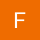 F355bob2 months ago-Paramount Roofing just installed a 10,000 sqft rubber roof on my office building. They did the job on time, cleaned up the job site, and were very professional. Mike was easy to work with and I am very pleased the result . I always worried about my roof leaking every time it rained, but I don't worry anymore since I got my new roof! I would highly recommend them.Response from the ownera week agoThank you very much Bob for the positive review. It was a pleasure to work with you. If you ever have any roofing concerns please do not hesitate to call. Mike